Publicado en Pozuelo de Alarcón, Madrid. el 04/04/2018 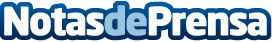 Cosmo Connected: El novedoso dispositivo que hará la conducción en moto más segura en EspañaCosmo Connected, el primer accesorio ligero y adherido al casco que hace visibles a los motociclistas en carretera, ahora también disponible en EspañaDatos de contacto:Ebolution91 141 30 70Nota de prensa publicada en: https://www.notasdeprensa.es/cosmo-connected-el-novedoso-dispositivo-que_1 Categorias: Nacional Motociclismo Dispositivos móviles Innovación Tecnológica http://www.notasdeprensa.es